In order to participate, you are required to return this application form to the World Taekwondo Education Department for your transportation and hotel reservation(Fax to +82 2 553 4728, Call to +82 2 3420 1414 or E-mail to ptp@worldtaekwondo.org)Participants must refer to the official transportation schedule when booking flight tickets and you must send your e-tickets (as soon as you book your flight) and Kukkiwon Dan Certificate or you will not be registered.You must fill in all the blanks including the Kukkiwon Dan number and Dobok size.(Dobok size is by centimeters. Ex. 160, 170, 180)Please write or type in English with capital lettersBecause we are receiving numerous application forms, our replying e-mail could be delayed.Please do not send the same e-mail repeatedly; it could further delay the processAfter being completely registered, participants who do not attend because of personal reasons could receive penalty in the future programs or seminars.(We make reservations for accommodation beforehand and the cost will be wasted if participants do not attend) please let us know through e-mail if you cannot attend.We can only send you the confirmation letter regarding the visa processWe cannot send you the invitation letterWorld Taekwondo is responsible for the participants during the stay in Korea. We recommend the departing flight, the day after our program finishes. Please do not stay in Korea after the program because of personal reasons. Otherwise your application might not be accepted.2019 WT Partnership Taekwondo Program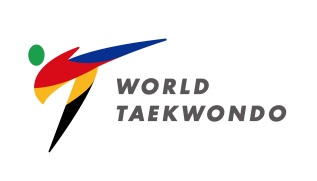 2019 WT Partnership Taekwondo Program2019 WT Partnership Taekwondo Program2019 WT Partnership Taekwondo Program2019 WT Partnership Taekwondo Program2019 WT Partnership Taekwondo Program2019 WT Partnership Taekwondo Program2019 WT Partnership Taekwondo Program2019 WT Partnership Taekwondo ProgramPleaseattach your photo herePleaseattach your photo herePleaseattach your photo herePleaseattach your photo hereCourse(Please select your desired courseand mark the blanks)Course(Please select your desired courseand mark the blanks)The 1st Athletes& Instructors CourseThe 1st Athletes& Instructors CourseThe 1st Athletes& Instructors CourseCadet CampCadet CampCadet CampCadet CampThe 2nd Athletes & Instructors CourseThe 2nd Athletes & Instructors CourseThe 2nd Athletes & Instructors CourseThe 2nd Athletes & Instructors CourseCourse(Please select your desired courseand mark the blanks)Course(Please select your desired courseand mark the blanks)◊◊◊◊◊◊◊◊◊◊◊NameNameFirst Name              Middle Name              Family NameFirst Name              Middle Name              Family NameFirst Name              Middle Name              Family NameFirst Name              Middle Name              Family NameFirst Name              Middle Name              Family NameFirst Name              Middle Name              Family NameFirst Name              Middle Name              Family NameFirst Name              Middle Name              Family NameFirst Name              Middle Name              Family NameFirst Name              Middle Name              Family NameFirst Name              Middle Name              Family NameNationalityNationalityBANGLADESHIBANGLADESHIBANGLADESHIBANGLADESHIGenderGenderGenderGenderM / FM / FM / FDate of BirthDate of Birth(mm / dd / yy)(mm / dd / yy)(mm / dd / yy)(mm / dd / yy)Country of BirthCountry of BirthCountry of BirthCountry of BirthOccupationOccupationAthlete◊ Coach◊ Instructor◊ Practitioner◊Etc◊ Athlete◊ Coach◊ Instructor◊ Practitioner◊Etc◊ Athlete◊ Coach◊ Instructor◊ Practitioner◊Etc◊ Athlete◊ Coach◊ Instructor◊ Practitioner◊Etc◊ Athlete◊ Coach◊ Instructor◊ Practitioner◊Etc◊ Athlete◊ Coach◊ Instructor◊ Practitioner◊Etc◊ Athlete◊ Coach◊ Instructor◊ Practitioner◊Etc◊ Athlete◊ Coach◊ Instructor◊ Practitioner◊Etc◊ Athlete◊ Coach◊ Instructor◊ Practitioner◊Etc◊ Athlete◊ Coach◊ Instructor◊ Practitioner◊Etc◊ Athlete◊ Coach◊ Instructor◊ Practitioner◊Etc◊ Kukkiwon Dan GradeKukkiwon Dan Graderd Date of Issue(mm / dd / yy)Date of Issue(mm / dd / yy)Date of Issue(mm / dd / yy)Date of Issue(mm / dd / yy)D o b o kSizeD o b o kSizeD o b o kSize  (cm)  (cm)Postal AddressPostal AddressTel(Home)(Mobile) (Home)(Mobile) (Home)(Mobile) (Home)(Mobile) (Home)(Mobile) E-mailE-mailReligionReligionFlightScheduleArrival inKoreaArrival DateArrival DateArrival TimeArrival TimeArrival TimeDeparture CityDeparture CityDeparture CityDeparture CityDeparture CityFlightNo.FlightScheduleArrival inKoreaArrival DateArrival DateArrival TimeArrival TimeArrival TimeArrival CityArrival CityArrival CityArrival CityArrival CityFlightNo.FlightScheduleArrival inKoreaFlightScheduleArrival inKoreaFlightScheduleDeparture from KoreaDeparture DateDeparture DateDeparture TimeDeparture TimeDeparture TimeDeparture CityDeparture CityDeparture CityDeparture CityDeparture CityFlightNo.FlightScheduleDeparture from KoreaDeparture DateDeparture DateDeparture TimeDeparture TimeDeparture TimeArrival CityArrival CityArrival CityArrival CityArrival CityFlightNo.FlightScheduleDeparture from KoreaFlightScheduleDeparture from Korea